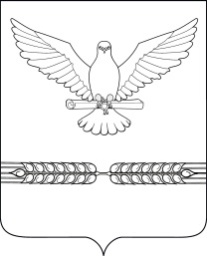     АДМИНИСТРАЦИЯ СТАРОЛЕУШКОВСКОГО СЕЛЬСКОГО ПОСЕЛЕНИЯ ПАВЛОВСКОГО РАЙОНА ПОСТАНОВЛЕНИЕот 22.01.2018г. 								       № 23ст-ца Старолеушковская Об утверждении план-графика закупок товаров, работ, услуг для  нужд  муниципальных бюджетных учреждений Старолеушковского сельского поселения Павловского района на 2018 год В соответствии с п.1 ч.1 ст.4 Федерального закона от 5 апреля 2013 года №44-ФЗ «О контрактной системе в сфере закупок товаров, работ, услуг для обеспечения государственных и муниципальных нужд», решением Совета Старолеушковского  сельского поселения от 21 декабря 2017 года №52/182 «О бюджете Старолеушковского сельского поселения на 2018 год»,                              п о с т а н о в л я ю:Утвердить план-график закупок товаров, работ, услуг для  нужд МБУ «СКЦ МО Старолеушковское сельское поселение» на 2018 год  (приложение №1).Утвердить план-график закупок товаров, работ, услуг для  нужд МБУ «Старолеушковская поселенческая библиотека» на 2018 год (приложение №2).Разместить план-график закупок товаров, работ, услуг для обеспечения нужд заказчиков на 2018  год  на сайте www.zakupki.gov.ru и на официальном сайте Старолеушковского сельского поселения Павловского района Краснодарского края www./старолеушковское.рф/.Контроль за выполнение настоящего постановления оставляю за собой.Постановление вступает в силу со дня его обнародования (размещения на сайте)  и распространяется на правоотношения, возникшие с  1 января 2018 года. Глава Старолеушковского сельского поселения Павловского района                                                    Р.Ю. Любченко                                      \                                                                                                                                                                            ПРИЛОЖЕНИЕ № 1                                                                                                                                                                        к постановлению администрации                                                                                                                                                                        Старолеушковского сельского                                                                                                                                                                        поселения Павловского районаот _____                                                                                                                                                                          от 22.01.2018г  № 23                                                                                                                                                                            ПРИЛОЖЕНИЕ № 1                                                                                                                                                                        к постановлению администрации                                                                                                                                                                        Старолеушковского сельского                                                                                                                                                                        поселения Павловского районаот _____                                                                                                                                                                          от 22.01.2018г  № 23                                                                                                                                                                            ПРИЛОЖЕНИЕ № 1                                                                                                                                                                        к постановлению администрации                                                                                                                                                                        Старолеушковского сельского                                                                                                                                                                        поселения Павловского районаот _____                                                                                                                                                                          от 22.01.2018г  № 23                                                                                                                                                                            ПРИЛОЖЕНИЕ № 1                                                                                                                                                                        к постановлению администрации                                                                                                                                                                        Старолеушковского сельского                                                                                                                                                                        поселения Павловского районаот _____                                                                                                                                                                          от 22.01.2018г  № 23                                                                                                                                                                            ПРИЛОЖЕНИЕ № 1                                                                                                                                                                        к постановлению администрации                                                                                                                                                                        Старолеушковского сельского                                                                                                                                                                        поселения Павловского районаот _____                                                                                                                                                                          от 22.01.2018г  № 23                                                                                                                                                                            ПРИЛОЖЕНИЕ № 1                                                                                                                                                                        к постановлению администрации                                                                                                                                                                        Старолеушковского сельского                                                                                                                                                                        поселения Павловского районаот _____                                                                                                                                                                          от 22.01.2018г  № 23                                                                                                                                                                            ПРИЛОЖЕНИЕ № 1                                                                                                                                                                        к постановлению администрации                                                                                                                                                                        Старолеушковского сельского                                                                                                                                                                        поселения Павловского районаот _____                                                                                                                                                                          от 22.01.2018г  № 23                                                                                                                                                                            ПРИЛОЖЕНИЕ № 1                                                                                                                                                                        к постановлению администрации                                                                                                                                                                        Старолеушковского сельского                                                                                                                                                                        поселения Павловского районаот _____                                                                                                                                                                          от 22.01.2018г  № 23                                                                                                                                                                            ПРИЛОЖЕНИЕ № 1                                                                                                                                                                        к постановлению администрации                                                                                                                                                                        Старолеушковского сельского                                                                                                                                                                        поселения Павловского районаот _____                                                                                                                                                                          от 22.01.2018г  № 23                                                                                                                                                                            ПРИЛОЖЕНИЕ № 1                                                                                                                                                                        к постановлению администрации                                                                                                                                                                        Старолеушковского сельского                                                                                                                                                                        поселения Павловского районаот _____                                                                                                                                                                          от 22.01.2018г  № 23                                                                                                                                                                            ПРИЛОЖЕНИЕ № 1                                                                                                                                                                        к постановлению администрации                                                                                                                                                                        Старолеушковского сельского                                                                                                                                                                        поселения Павловского районаот _____                                                                                                                                                                          от 22.01.2018г  № 23                                                                                                                                                                            ПРИЛОЖЕНИЕ № 1                                                                                                                                                                        к постановлению администрации                                                                                                                                                                        Старолеушковского сельского                                                                                                                                                                        поселения Павловского районаот _____                                                                                                                                                                          от 22.01.2018г  № 23                                  ПЛАН-ГРАФИК 

                                 закупок товаров, работ, услуг для нужд МБУ «СКЦ МО Старолеушковское сельское поселение» на 2018 годКоды Дата 22.01.2018Наименование заказчика (государственного (муниципального) заказчика, бюджетного, автономного учреждения или государственного (муниципального) унитарного предприятия) МУНИЦИПАЛЬНОЕ БЮДЖЕТНОЕ УЧРЕЖДЕНИЕ " СОЦИАЛЬНО-КУЛЬТУРНЫЙ ЦЕНТР МУНИЦИПАЛЬНОГО ОБРАЗОВАНИЯ СТАРОЛЕУШКОВСКОЕ СЕЛЬСКОЕ ПОСЕЛЕНИЕ" ПАВЛОВСКОГО РАЙОНАпо ОКПО 79581709 Наименование заказчика (государственного (муниципального) заказчика, бюджетного, автономного учреждения или государственного (муниципального) унитарного предприятия) МУНИЦИПАЛЬНОЕ БЮДЖЕТНОЕ УЧРЕЖДЕНИЕ " СОЦИАЛЬНО-КУЛЬТУРНЫЙ ЦЕНТР МУНИЦИПАЛЬНОГО ОБРАЗОВАНИЯ СТАРОЛЕУШКОВСКОЕ СЕЛЬСКОЕ ПОСЕЛЕНИЕ" ПАВЛОВСКОГО РАЙОНАИНН 2346014240Наименование заказчика (государственного (муниципального) заказчика, бюджетного, автономного учреждения или государственного (муниципального) унитарного предприятия) МУНИЦИПАЛЬНОЕ БЮДЖЕТНОЕ УЧРЕЖДЕНИЕ " СОЦИАЛЬНО-КУЛЬТУРНЫЙ ЦЕНТР МУНИЦИПАЛЬНОГО ОБРАЗОВАНИЯ СТАРОЛЕУШКОВСКОЕ СЕЛЬСКОЕ ПОСЕЛЕНИЕ" ПАВЛОВСКОГО РАЙОНАКПП 234601001Организационно-правовая форма Муниципальные бюджетные учрежденияпо ОКОПФ 75403Форма собственности Муниципальная собственностьпо ОКФС 14Наименование публично-правового образования Муниципальные бюджетные учрежденияпо ОКТМО 03639434101Место нахождения (адрес), телефон, адрес электронной почты Российская Федерация, 352054, Краснодарский край, Павловский р-н, Старолеушковская ст-ца, УЛ ЖЛОБЫ, 12 , 7-86191-45449 , staroleush@mail.ruпо ОКТМО 03639434101Вид документа базовый0Вид документа базовыйдата изменения 22.01.2018Единица измерения: рубль по ОКЕИ 383 Совокупный годовой объем закупок (справочно), рублей 2093291.33№ п/п Идентификационный код закупки Объект закупки Объект закупки Начальная (максимальная) цена контракта, цена контракта, заключаемого с единственным поставщиком (подрядчиком, исполнителем) Размер аванса, процентов Планируемые платежи Планируемые платежи Планируемые платежи Планируемые платежи Планируемые платежи Единица измерения Единица измерения Количество (объем) закупаемых товаров, работ, услуг Количество (объем) закупаемых товаров, работ, услуг Количество (объем) закупаемых товаров, работ, услуг Количество (объем) закупаемых товаров, работ, услуг Количество (объем) закупаемых товаров, работ, услуг Планируемый срок (периодичность) поставки товаров, выполнения работ, оказания услуг Размер обеспечения Размер обеспечения Планируемый срок, (месяц, год) Планируемый срок, (месяц, год) Способ определения поставщика (подрядчика, исполнителя) Преимущества, предоставляемые участникам закупки в соответствии со статьями 28 и 29 Федерального закона "О контрактной системе в сфере закупок товаров, работ, услуг для обеспечения государственных и муниципальных нужд" ("да" или "нет") Осуществление закупки у субъектов малого предпринимательства и социально ориентированных некоммерческих организаций ("да" или "нет") Применение национального режима при осуществлении закупок Дополнительные требования к участникам закупки отдельных видов товаров, работ, услуг Сведения о проведении обязательного общественного обсуждения закупки Информация о банковском сопровождении контрактов/казначейском сопровождении контрактов Обоснование внесения изменений Наименование уполномоченного органа (учреждения) Наименование организатора проведения совместного конкурса или аукциона № п/п Идентификационный код закупки наименование описание Начальная (максимальная) цена контракта, цена контракта, заключаемого с единственным поставщиком (подрядчиком, исполнителем) Размер аванса, процентов всего на текущий финансовый год на плановый период на плановый период последующие годы наименование код по ОКЕИ всего на текущий финансовый год на плановый период на плановый период последующие годы Планируемый срок (периодичность) поставки товаров, выполнения работ, оказания услуг заявки исполнения контракта начала осуществления закупок окончания исполнения контракта Способ определения поставщика (подрядчика, исполнителя) Преимущества, предоставляемые участникам закупки в соответствии со статьями 28 и 29 Федерального закона "О контрактной системе в сфере закупок товаров, работ, услуг для обеспечения государственных и муниципальных нужд" ("да" или "нет") Осуществление закупки у субъектов малого предпринимательства и социально ориентированных некоммерческих организаций ("да" или "нет") Применение национального режима при осуществлении закупок Дополнительные требования к участникам закупки отдельных видов товаров, работ, услуг Сведения о проведении обязательного общественного обсуждения закупки Информация о банковском сопровождении контрактов/казначейском сопровождении контрактов Обоснование внесения изменений Наименование уполномоченного органа (учреждения) Наименование организатора проведения совместного конкурса или аукциона № п/п Идентификационный код закупки наименование описание Начальная (максимальная) цена контракта, цена контракта, заключаемого с единственным поставщиком (подрядчиком, исполнителем) Размер аванса, процентов всего на текущий финансовый год на первый год на второй год последующие годы наименование код по ОКЕИ всего на текущий финансовый год на первый год на второй год последующие годы Планируемый срок (периодичность) поставки товаров, выполнения работ, оказания услуг заявки исполнения контракта начала осуществления закупок окончания исполнения контракта Способ определения поставщика (подрядчика, исполнителя) Преимущества, предоставляемые участникам закупки в соответствии со статьями 28 и 29 Федерального закона "О контрактной системе в сфере закупок товаров, работ, услуг для обеспечения государственных и муниципальных нужд" ("да" или "нет") Осуществление закупки у субъектов малого предпринимательства и социально ориентированных некоммерческих организаций ("да" или "нет") Применение национального режима при осуществлении закупок Дополнительные требования к участникам закупки отдельных видов товаров, работ, услуг Сведения о проведении обязательного общественного обсуждения закупки Информация о банковском сопровождении контрактов/казначейском сопровождении контрактов Обоснование внесения изменений Наименование уполномоченного органа (учреждения) Наименование организатора проведения совместного конкурса или аукциона 123456789101112131415161718192021222324252627282930313233Товары, работы или услуги на сумму, не превышающую 100 тыс. руб. (п.4 ч.1 ст.93 Федерального закона №44-ФЗ)Товары, работы или услуги на сумму, не превышающую 100 тыс. руб. (п.4 ч.1 ст.93 Федерального закона №44-ФЗ)XX100000.00100000.000.000.000.00XXXXXXXXXXXXXXXXXXXXX183234601424023460100100010010000000XXXX100000.00100000.000.000.000.00XXXXXXXXXXXXXXXXXXXXXXТовары, работы или услуги на сумму, не превышающую 400 тыс. рублей (п.5 ч.1 ст.93 Федерального закона №44-ФЗ)Товары, работы или услуги на сумму, не превышающую 400 тыс. рублей (п.5 ч.1 ст.93 Федерального закона №44-ФЗ)XX1993291.331993291.330.000.000.00XXXXXXXXXXXXXXXXXXXXX183234601424023460100100020010000000XXXX1993291.331993291.330.000.000.00XXXXXXXXXXXXXXXXXXXXXXПредусмотрено на осуществление закупок - всего Предусмотрено на осуществление закупок - всего Предусмотрено на осуществление закупок - всего Предусмотрено на осуществление закупок - всего 0.00X2093291.332093291.330.000.000.00XXXXXXXXXXXXXXXXXXXXXXв том числе: закупок путем проведения запроса котировок в том числе: закупок путем проведения запроса котировок в том числе: закупок путем проведения запроса котировок в том числе: закупок путем проведения запроса котировок 0.00X0.00XXXXXXXXXXXXXXXXXXXXXXXXXXОтветственный исполнитель ДиректорЧЕРНЕНКО И. В. (должность) (подпись) (расшифровка подписи) «22» 0120 18г. ФОРМА 

обоснования закупок товаров, работ и услуг для обеспечения государственных и муниципальных нужд 

при формировании и утверждении плана-графика закупок Вид документа (базовый (0), измененный (порядковый код изменения плана-графика закупок) изменения 0базовый0№ п/п Идентификационный код закупки Наименование объекта закупки Начальная (максимальная) цена контракта, контракта заключаемого с единственным поставщиком (подрядчиком, исполнителем) Наименование метода определения и обоснования начальной (максимальной) цены контракта, цены контракта, заключаемого с единственным поставщиком (подрядчиком, исполнителем) Обоснование невозможности применения для определения и обоснования начальной (максимальной) цены контракта, цены контракта, заключаемого с единственным поставщиком (подрядчиком, исполнителем), методов, указанных в части 1 статьи 22 Федерального закона "О контрактной системе в сфере закупок товаров, работ, услуг для обеспечения государственных и муниципальных нужд" (далее - Федеральный закон), а также обоснование метода определения и обоснования начальной (максимальной) цены контракта, цены контракта, заключаемого с единственным поставщиком (подрядчиком, исполнителем), не предусмотренного частью 1 статьи 22 Федерального закона Обоснование начальной (максимальной) цены контракта, цены контракта, заключаемого с единственным поставщиком (подрядчиком, исполнителем) в порядке, установленном статьей 22 Федерального закона Способ определения поставщика (подрядчика, исполнителя) Обоснование выбранного способа определения поставщика (подрядчика, исполнителя) Обоснование дополнительных требований к участникам закупки (при наличии таких требований) 123456789101183234601424023460100100010010000000Товары, работы или услуги на сумму, не превышающую 100 тыс. руб. (п.4 ч.1 ст.93 Федерального закона №44-ФЗ)100000.00Метод сопоставимых рыночных цен (анализа рынка) Соответствует 44 ФЗ2183234601424023460100100020010000000Товары, работы или услуги на сумму, не превышающую 400 тыс. рублей (п.5 ч.1 ст.93 Федерального закона №44-ФЗ)1993291.33Метод сопоставимых рыночных цен (анализа рынка) Соответствует 44 ФЗЛюбченко Роман Юрьевич, Глава Старолеушковского сельского поселения«22» 0120 18г. (Ф.И.О., должность руководителя (уполномоченного должностного лица) заказчика) (подпись) (дата утверждения) ЧЕРНЕНКО ИРИНА ВАСИЛЬЕВНАМ.П. (Ф.И.О. ответственного исполнителя) (подпись)                                        ПРИЛОЖЕНИЕ № 2                                     к постановлению администрации                                     Старолеушковского сельского                                     поселения Павловского района                                     от  22.01.2018г. № 23ПЛАН-ГРАФИК 

закупок товаров, работ, услуг для нужд  МБУ «Старолеушковская поселенческая библиотека» Старолеушковского сельского поселения Павловского района на 2018 годКоды Дата 22.01.2018Наименование заказчика (государственного (муниципального) заказчика, бюджетного, автономного  учреждения или государственного (муниципального) унитарного предприятия) МУНИЦИПАЛЬНОЕ БЮДЖЕТНОЕ УЧРЕЖДЕНИЕ "СТАРОЛЕУШКОВСКАЯ ПОСЕЛЕНЧЕСКАЯ БИБЛИОТЕКА" СТАРОЛЕУШКОВСКОГО СЕЛЬСКОГО ПОСЕЛЕНИЯ ПАВЛОВСКОГО РАЙОНАпо ОКПО 84431873 Наименование заказчика (государственного (муниципального) заказчика, бюджетного, автономного  учреждения или государственного (муниципального) унитарного предприятия) МУНИЦИПАЛЬНОЕ БЮДЖЕТНОЕ УЧРЕЖДЕНИЕ "СТАРОЛЕУШКОВСКАЯ ПОСЕЛЕНЧЕСКАЯ БИБЛИОТЕКА" СТАРОЛЕУШКОВСКОГО СЕЛЬСКОГО ПОСЕЛЕНИЯ ПАВЛОВСКОГО РАЙОНАИНН 2346015526Наименование заказчика (государственного (муниципального) заказчика, бюджетного, автономного  учреждения или государственного (муниципального) унитарного предприятия) МУНИЦИПАЛЬНОЕ БЮДЖЕТНОЕ УЧРЕЖДЕНИЕ "СТАРОЛЕУШКОВСКАЯ ПОСЕЛЕНЧЕСКАЯ БИБЛИОТЕКА" СТАРОЛЕУШКОВСКОГО СЕЛЬСКОГО ПОСЕЛЕНИЯ ПАВЛОВСКОГО РАЙОНАКПП 234601001Организационно-правовая форма Муниципальные бюджетные учрежденияпо ОКОПФ 75403Форма собственности Муниципальная собственностьпо ОКФС 14Наименование публично-правового образования Муниципальные бюджетные учрежденияпо ОКТМО 03639434101Место нахождения (адрес), телефон, адрес электронной почты Российская Федерация, 352054, Краснодарский край, Павловский р-н, Старолеушковская ст-ца, УЛ ЖЛОБЫ, 21 , 7-86191-45449 , staroleush@mail.ruпо ОКТМО 03639434101Вид документа базовый0Вид документа базовыйдата изменения 22.01.2018Единица измерения: рубль по ОКЕИ 383 Совокупный годовой объем закупок (справочно), рублей390252.46№ п/п Идентификационный код закупки Объект закупки Объект закупки Начальная (максимальная) цена контракта, цена контракта, заключаемого с единственным поставщиком (подрядчиком, исполнителем) Размер аванса, процентов Планируемые платежи Планируемые платежи Планируемые платежи Планируемые платежи Планируемые платежи Единица измерения Единица измерения Количество (объем) закупаемых товаров, работ, услуг Количество (объем) закупаемых товаров, работ, услуг Количество (объем) закупаемых товаров, работ, услуг Количество (объем) закупаемых товаров, работ, услуг Количество (объем) закупаемых товаров, работ, услуг Планируемый срок (периодичность) поставки товаров, выполнения работ, оказания услуг Размер обеспечения Размер обеспечения Планируемый срок, (месяц, год) Планируемый срок, (месяц, год) Способ определения поставщика (подрядчика, исполнителя) Преимущества, предоставляемые участникам закупки в соответствии со статьями 28 и 29 Федерального закона "О контрактной системе в сфере закупок товаров, работ, услуг для обеспечения государственных и муниципальных нужд" ("да" или "нет") Осуществление закупки у субъектов малого предпринимательства и социально ориентированных некоммерческих организаций ("да" или "нет") Применение национального режима при осуществлении закупок Дополнительные требования к участникам закупки отдельных видов товаров, работ, услуг Сведения о проведении обязательного общественного обсуждения закупки Информация о банковском сопровождении контрактов/казначейском сопровождении контрактов Обоснование внесения изменений Наименование уполномоченного органа (учреждения) Наименование организатора проведения совместного конкурса или аукциона № п/п Идентификационный код закупки наименование описание Начальная (максимальная) цена контракта, цена контракта, заключаемого с единственным поставщиком (подрядчиком, исполнителем) Размер аванса, процентов всего на текущий финансовый год на плановый период на плановый период последующие годы наименование код по ОКЕИ всего на текущий финансовый год на плановый период на плановый период последующие годы Планируемый срок (периодичность) поставки товаров, выполнения работ, оказания услуг заявки исполнения контракта начала осуществления закупок окончания исполнения контракта Способ определения поставщика (подрядчика, исполнителя) Преимущества, предоставляемые участникам закупки в соответствии со статьями 28 и 29 Федерального закона "О контрактной системе в сфере закупок товаров, работ, услуг для обеспечения государственных и муниципальных нужд" ("да" или "нет") Осуществление закупки у субъектов малого предпринимательства и социально ориентированных некоммерческих организаций ("да" или "нет") Применение национального режима при осуществлении закупок Дополнительные требования к участникам закупки отдельных видов товаров, работ, услуг Сведения о проведении обязательного общественного обсуждения закупки Информация о банковском сопровождении контрактов/казначейском сопровождении контрактов Обоснование внесения изменений Наименование уполномоченного органа (учреждения) Наименование организатора проведения совместного конкурса или аукциона № п/п Идентификационный код закупки наименование описание Начальная (максимальная) цена контракта, цена контракта, заключаемого с единственным поставщиком (подрядчиком, исполнителем) Размер аванса, процентов всего на текущий финансовый год на первый год на второй год последующие годы наименование код по ОКЕИ всего на текущий финансовый год на первый год на второй год последующие годы Планируемый срок (периодичность) поставки товаров, выполнения работ, оказания услуг заявки исполнения контракта начала осуществления закупок окончания исполнения контракта Способ определения поставщика (подрядчика, исполнителя) Преимущества, предоставляемые участникам закупки в соответствии со статьями 28 и 29 Федерального закона "О контрактной системе в сфере закупок товаров, работ, услуг для обеспечения государственных и муниципальных нужд" ("да" или "нет") Осуществление закупки у субъектов малого предпринимательства и социально ориентированных некоммерческих организаций ("да" или "нет") Применение национального режима при осуществлении закупок Дополнительные требования к участникам закупки отдельных видов товаров, работ, услуг Сведения о проведении обязательного общественного обсуждения закупки Информация о банковском сопровождении контрактов/казначейском сопровождении контрактов Обоснование внесения изменений Наименование уполномоченного органа (учреждения) Наименование организатора проведения совместного конкурса или аукциона 123456789101112131415161718192021222324252627282930313233Товары, работы или услуги на сумму, не превышающую 100 тыс. руб. (п.4 ч.1 ст.93 Федерального закона №44-ФЗ)Товары, работы или услуги на сумму, не превышающую 100 тыс. руб. (п.4 ч.1 ст.93 Федерального закона №44-ФЗ)XX100000.00100000.000.000.000.00XXXXXXXXXXXXXXXXXXXXX183234601552623460100100010010000000XXXX100000.00100000.000.000.000.00XXXXXXXXXXXXXXXXXXXXXXТовары, работы или услуги на сумму, не превышающую 400 тыс. рублей (п.5 ч.1 ст.93 Федерального закона №44-ФЗ)Товары, работы или услуги на сумму, не превышающую 400 тыс. рублей (п.5 ч.1 ст.93 Федерального закона №44-ФЗ)XX290252.46290252.460.000.000.00XXXXXXXXXXXXXXXXXXXXX183234601552623460100100020010000000XXXX290252.46290252.460.000.000.00XXXXXXXXXXXXXXXXXXXXXXПредусмотрено на осуществление закупок - всего Предусмотрено на осуществление закупок - всего Предусмотрено на осуществление закупок - всего Предусмотрено на осуществление закупок - всего 0.00X390252.46390252.460.000.000.00XXXXXXXXXXXXXXXXXXXXXXв том числе: закупок в том числе: закупок в том числе: закупок в том числе: закупок 0.00X0.0XXXXXXXXXXXXXXXXXXXXXXXXXXОтветственный исполнитель ДИРЕКТОРПАСЬКО Е. А. (должность) (подпись) (расшифровка подписи) «22» 0120 18г. ФОРМА

обоснования закупок товаров, работ и услуг для обеспечения государственных и муниципальных нужд 

при формировании и утверждении плана-графика закупокВид документа (базовый (0), измененный (порядковый код изменения плана-графика закупок) изменения 0базовый0№ п/п Идентификационный код закупки Наименование объекта закупки Начальная (максимальная) цена контракта, контракта заключаемого с единственным поставщиком (подрядчиком, исполнителем) Наименование метода определения и обоснования начальной (максимальной) цены контракта, цены контракта, заключаемого с единственным поставщиком (подрядчиком, исполнителем) Обоснование невозможности применения для определения и обоснования начальной (максимальной) цены контракта, цены контракта, заключаемого с единственным поставщиком (подрядчиком, исполнителем), методов, указанных в части 1 статьи 22 Федерального закона "О контрактной системе в сфере закупок товаров, работ, услуг для обеспечения государственных и муниципальных нужд" (далее - Федеральный закон), а также обоснование метода определения и обоснования начальной (максимальной) цены контракта, цены контракта, заключаемого с единственным поставщиком (подрядчиком, исполнителем), не предусмотренного частью 1 статьи 22 Федерального закона Обоснование начальной (максимальной) цены контракта, цены контракта, заключаемого с единственным поставщиком (подрядчиком, исполнителем) в порядке, установленном статьей 22 Федерального закона Способ определения поставщика (подрядчика, исполнителя) Обоснование выбранного способа определения поставщика (подрядчика, исполнителя) Обоснование дополнительных требований к участникам закупки (при наличии таких требований) 123456789101183234601552623460100100010010000000Товары, работы или услуги на сумму, не превышающую 100 тыс. руб. (п.4 ч.1 ст.93 Федерального закона №44-ФЗ)100000.00Метод сопоставимых рыночных цен (анализа рынка) Соответствует 44 ФЗ2183234601552623460100100020010000000Товары, работы или услуги на сумму, не превышающую 400 тыс. рублей (п.5 ч.1 ст.93 Федерального закона №44-ФЗ)290252.46Метод сопоставимых рыночных цен (анализа рынка) Соответствует 44 ФЗЛюбченко Роман Юрьевич, Глава Старолеушковского сельского поселения«22» «22» «22» «22» 0120 18г. (Ф.И.О., должность руководителя (уполномоченного должностного лица) заказчика) (подпись) (дата утверждения)      ПАСЬКО ЕЛЕНА АНАТОЛЬЕВНА                         МП                             (подпись) 